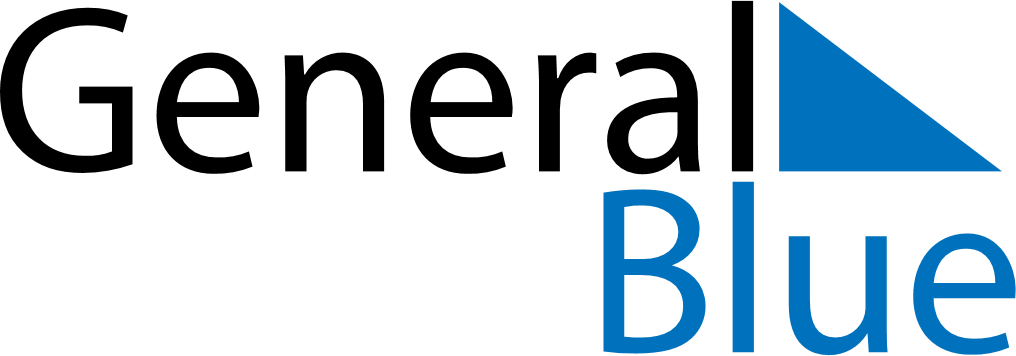 June 2024June 2024June 2024June 2024June 2024June 2024June 2024Chum Ta Bong, Nakhon Sawan, ThailandChum Ta Bong, Nakhon Sawan, ThailandChum Ta Bong, Nakhon Sawan, ThailandChum Ta Bong, Nakhon Sawan, ThailandChum Ta Bong, Nakhon Sawan, ThailandChum Ta Bong, Nakhon Sawan, ThailandChum Ta Bong, Nakhon Sawan, ThailandSundayMondayMondayTuesdayWednesdayThursdayFridaySaturday1Sunrise: 5:49 AMSunset: 6:49 PMDaylight: 12 hours and 59 minutes.23345678Sunrise: 5:49 AMSunset: 6:49 PMDaylight: 13 hours and 0 minutes.Sunrise: 5:49 AMSunset: 6:50 PMDaylight: 13 hours and 0 minutes.Sunrise: 5:49 AMSunset: 6:50 PMDaylight: 13 hours and 0 minutes.Sunrise: 5:49 AMSunset: 6:50 PMDaylight: 13 hours and 0 minutes.Sunrise: 5:49 AMSunset: 6:50 PMDaylight: 13 hours and 0 minutes.Sunrise: 5:49 AMSunset: 6:51 PMDaylight: 13 hours and 1 minute.Sunrise: 5:49 AMSunset: 6:51 PMDaylight: 13 hours and 1 minute.Sunrise: 5:49 AMSunset: 6:51 PMDaylight: 13 hours and 1 minute.910101112131415Sunrise: 5:50 AMSunset: 6:52 PMDaylight: 13 hours and 2 minutes.Sunrise: 5:50 AMSunset: 6:52 PMDaylight: 13 hours and 2 minutes.Sunrise: 5:50 AMSunset: 6:52 PMDaylight: 13 hours and 2 minutes.Sunrise: 5:50 AMSunset: 6:52 PMDaylight: 13 hours and 2 minutes.Sunrise: 5:50 AMSunset: 6:52 PMDaylight: 13 hours and 2 minutes.Sunrise: 5:50 AMSunset: 6:53 PMDaylight: 13 hours and 2 minutes.Sunrise: 5:50 AMSunset: 6:53 PMDaylight: 13 hours and 2 minutes.Sunrise: 5:50 AMSunset: 6:53 PMDaylight: 13 hours and 3 minutes.1617171819202122Sunrise: 5:50 AMSunset: 6:54 PMDaylight: 13 hours and 3 minutes.Sunrise: 5:51 AMSunset: 6:54 PMDaylight: 13 hours and 3 minutes.Sunrise: 5:51 AMSunset: 6:54 PMDaylight: 13 hours and 3 minutes.Sunrise: 5:51 AMSunset: 6:54 PMDaylight: 13 hours and 3 minutes.Sunrise: 5:51 AMSunset: 6:54 PMDaylight: 13 hours and 3 minutes.Sunrise: 5:51 AMSunset: 6:55 PMDaylight: 13 hours and 3 minutes.Sunrise: 5:51 AMSunset: 6:55 PMDaylight: 13 hours and 3 minutes.Sunrise: 5:52 AMSunset: 6:55 PMDaylight: 13 hours and 3 minutes.2324242526272829Sunrise: 5:52 AMSunset: 6:55 PMDaylight: 13 hours and 3 minutes.Sunrise: 5:52 AMSunset: 6:55 PMDaylight: 13 hours and 3 minutes.Sunrise: 5:52 AMSunset: 6:55 PMDaylight: 13 hours and 3 minutes.Sunrise: 5:52 AMSunset: 6:56 PMDaylight: 13 hours and 3 minutes.Sunrise: 5:53 AMSunset: 6:56 PMDaylight: 13 hours and 3 minutes.Sunrise: 5:53 AMSunset: 6:56 PMDaylight: 13 hours and 2 minutes.Sunrise: 5:53 AMSunset: 6:56 PMDaylight: 13 hours and 2 minutes.Sunrise: 5:53 AMSunset: 6:56 PMDaylight: 13 hours and 2 minutes.30Sunrise: 5:54 AMSunset: 6:56 PMDaylight: 13 hours and 2 minutes.